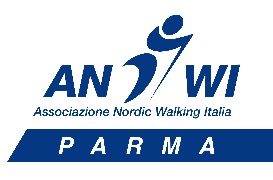 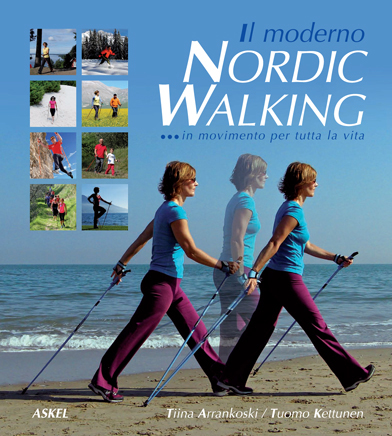 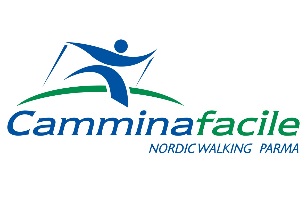 CAMMINAFACILE     NORDIC WALKING      ANWI PARMA2009-2019 10 ANNI DI NORDIC WALKING A PARMA!!PROGRAMMA ATTIVITÀ GENNAIO – GIUGNO 2019 GENNAIO 2019            6 GENNAIO LA BEFANA IN NORDIC WALKING CON LE CIASPOLE            18-20 GENNAIO NORDIC WALKING IN CIASPOLE SULL’ALPE DI RODENGOFEBBRAIO 2019            16 FEBBRAIO CIASPOLE E LA LUNA IN APPENNINOMARZO 2019              3 MARZO NORDIC WALKING VERSO LA GARZAIA DI POMPONESCO            31 MARZO NORDIC WALKING PRIMAVERILE NELLA RISERVA DI SAN ROSSOREAPRILE 2019             14 APRILE NORDIC WALKING NEI PERCORSI NATURA DI FELINO             28 APRILE NORDIC WALKING NEL PARCO DEL TICINOMAGGIO 2019             12 MAGGIO NORDIC WALKING SULLE COLLINE DEL PIACENTINO             26 MAGGIO NORDIC WALKING TRIPLO ANELLO DEL LAGO TRADOSSOGIUGNO 2019             9 GIUGNO NORDIC WALKING UOMINI E NATURA             23 GIUGNO NORDIC WALKING IN APPENNINO____________________________________________________________________RICORDA CHE: LE ESCURSIONI POTREBBERO SUBIRE VARIAZIONI IN BASE ALLE CONDIZIONI METEOROLOGICHE ED OGNUNA VERRA’  SPECIFICATA  NEL  DETTAGLIO  DI  VOLTA  IN  VOLTA